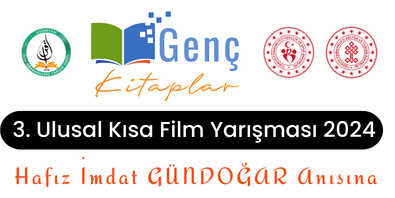 GÜNEYSU İLİM ÖĞRENENLERE YARDIM VAKFI "MERHAMET" TEMALI KISA FİLM YARIŞMASI BEYAN FORMUFİLMİN ADI:YÖNETMENİN ADI-SOYADI:YÖNETMEN TLF. NO:YÖNETMEN MAİL ARESİ:FİLMİN SÜRESİ:FİLMİN KISA ÖYKÜSÜ(EN FAZLA 200 KELİME):YÖNETMEN ÖZGEÇMİŞİ:YÖNETMEN ADRES:Güneysu İlim Öğrenenlere Yardım Vakfı ile Güneysu Gençlik Merkezi işbirliğinde "Merhamet" temalı kısa film yarışmasının şartnamesini okuduğumu ve şartnamedeki her maddeyi kabul ettiğimi beyan ederim.Yönetmen Ad-Soyadı        Tarih/İmza